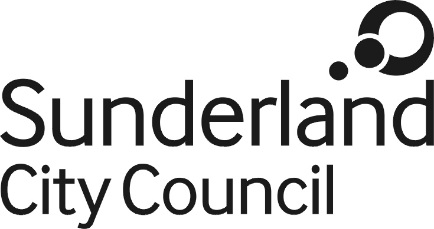 Job DescriptionJob Title:			Benefit Administrator Salary Grade:		Grade 3SCP:				7 - 11Job Family:			Business Support  Job Profile:			BS 4ADirectorate:			Corporate Services		Work Environment:	AgileReports to:			Benefit Team Manager	Number of Reports:	0	Purpose:To undertake transactional work, as part of a supervised team, to meet legislative requirements, adhering to working protocols to provide a quality and efficient service to customers. To contribute to the provision of a comprehensive and effective Benefits Service by assessing claims for Housing Benefit and Council Tax SupportKey Responsibilities:To assess and pay Housing Benefit and Council Tax Support in accordance with legislation and our local schemeAccurately analyse and interpret information from several sources to determine claims and to input data into various IT systems, and ensure appropriate records are keptPlan own workload in line with the priorities established by the Benefit Team ManagerPrevent and detect fraud and error in Housing Benefit and Council Tax SupportMake transactional decisions on a daily basis regarding claims, and deal with queries surrounding claims. For example, indexing, new claims, changes in circumstances, reports, and appeals/reconsiderations on transactional decisionsUndertake a range of clerical functions to support the Benefits ServiceSupport other team members by sharing knowledge and expertise with colleaguesMaximise income for the most vulnerable in the City by checking entitlements to other benefits and advising customers accordinglyCommunicate in writing and verbally with various sources, eg benefit claimants, DWP, landlords, regarding claimsProvide information and advice or guidance to customersMaintain excellent relationships with customers, CSN, Council Tax staff and various other agencies and bodiesEnsure own accuracy levels are maintained to comply with legislation and to ensure decisions are justifiable under scrutiny or challengeMaintain composure when dealing with interruptions and conflicting demands whether from service users, internal departments or other bodies.Work effectively with partners to help build and maintain relationships Contribute to the effectiveness of the Service by applying knowledge and experience to help maintain and support continuous improvement. To promote and champion a positive organisational wide culture that reflects the Council’s valuesOther DutiesThe post holder must carry out their duties with full regard to the Council’s Equal Opportunities Policy, Code of Conduct and all other Council PoliciesThe post holder must comply with the Council’s Health and Safety rules and regulations and with Health and Safety legislationThe post holder must act in compliance with data protection principles in respecting the privacy of personal information held by the CouncilThe post holder must comply with the principles of the Freedom of Information Act 2000 in relation to the management of Council records and informationTo comply with the principles and requirements of the Data Protection Act 2018 and GDPR in relation to the management of Council records and information and respect the privacy of personal information held by the Council